Private & Confidential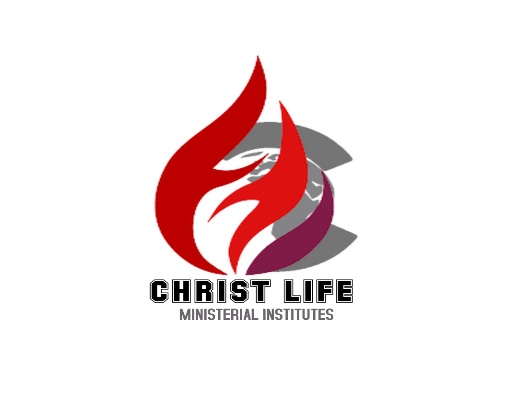 Pastor’s/Leader’s Recommendation for Student EnrolmentAtChrist Life Ministerial Institute (CLMI)The below individual has applied to be enrolled as student in the Christ Life Ministerial Institute. It is very important to know something about their background and involvement in Christian Ministry. Please answer all the questions accurately and with careful consideration and return it to us either directly or through the applicant.How long have you known this individual? ______ Years __________ Months ________How well do you know this individual?What do you consider his/her major strength?________________________________________________________________________________________________________________________________________________________What do you consider his/her major weaknesses?______________________________________________________________________________________________________________________________________________________What is their commitment and involvement in the Local Church?Are they registered members of your church? Yes/NoDoes he or she attend church services regularly? Yes/NoDoes he/she attend a Home Cell & Bible Studies regularly? Yes/NoIs he/she supporting the Local Congregation projects financially? Yes/NoIs he/she faithful in giving their tithes in church? Yes/NoWhat will you say is his/her motivation for attending the Ministerial Institute? ________________________________________________________________________________________________________________________________________________________________________________________Recommendation/Comments: _____________________________________________________________________________________________________________________________________________Your Details: (Please Print Clearly)Name of Church: ______________________________________________________________Address of Church: ____________________________________________________________Telephone Number & Email Address: __________________________________________________I, __________________________________________________________ (full Name and Surname) state that I have fully understood this recommendation, and realize that my responsibility is extended to this applicant. I will further assist the institute in any further matter that may require my effort or intervention. I also agree to inform the school should any crises occur in this applicant’s life.Signature: ___________________________________ Date: ____________________________(Student’s details)Name: ____________________________________Surname: _________________________Home Address: _______________________________________________________________________________________________________________Postal Code: _______________Cell No: _________________________ Work No: ___________________________________Email: ______________________________________________ Date: __________________Very WellWellNot so WellNot at allPLEASE PLACE CHURCH OR MINISTRY OFFICIAL STAMP HERE